弗朗西斯·高锐博士简历			
生　日：	1951年5月17日国　籍：	澳大利亚家　庭：	已婚，育有三名子女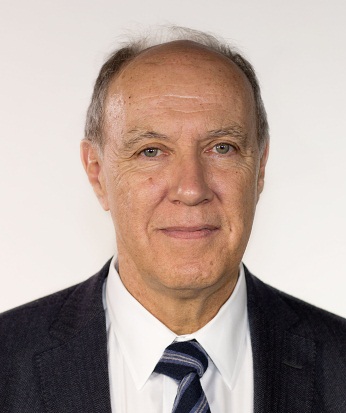 学　历		1980年	博士学位(Ph.D)		联合王国剑桥大学剑桥大学法律系约克奖1976年	法学硕士(LL.M)	澳大利亚墨尔本大学1975年	注册大律师和律师澳大利亚维多利亚州最高法院1974年	法学学士(LL.B)澳大利亚墨尔本大学职业经历2008年至今	总干事	世界知识产权组织(WIPO)	瑞士日内瓦	秘书长	国际保护植物新品种联盟(UPOV)2003-2008年	副总干事	世界知识产权组织(WIPO)分管：专利合作条约(PCT)；专利法律和政策及国际专利分类(IPC)；WIPO标准；WIPO统计；WIPO仲裁与调解中心；传统知识、传统文化表现形式、遗传资源和生命科学1999-2003年	助理总干事兼法律顾问世界知识产权组织(WIPO)法律顾问办公室；另分管：WIPO仲裁与调解中心；电子商务；2002年起：专利合作条约(PCT)，专利法律和政策及国际专利分类(IPC)；传统知识、传统文化表现形式、遗传资源和生命科学1997-1999年	法律顾问	世界知识产权组织(WIPO)法律顾问办公室；另分管WIPO仲裁与调解中心；电子商务1993-1997年	副总干事办公室	世界知识产权组织(WIPO)WIPO仲裁与调解中心主任；代理法律顾问(1996-1997年)1990-1993年	总干事办公室	世界知识产权组织(WIPO)总干事特别助理(1991-1993年)，司长级顾问1988-1990年	工业产权法科科长	世界知识产权组织(WIPO)	工业产权司1985-1988年	顾问，高级计划干事	世界知识产权组织(WIPO)亚洲及太平洋发展合作与对外关系局1984年	律师	悉尼Freehills律师事务所1982-1983年	客座法律教授	法国第戎大学1976–1979年	研究生剑桥大学法律系(康韦尔科斯学院塔普奖学金，1978-79年)1979–1984年	资深法律讲师墨尔本大学1974-1976年	受雇秘书，后任律师	墨尔本Arthur Robinson & Co律师事务所其他任命2012年至今	联合国系统行政首长协调委员会(CEB)高级别管理委员会(HLCM)主席2013年	日内瓦国际咨询委员会委员奖励和荣誉2013年	阿拉维高级将领	摩洛哥王国2012年	研究员	澳大利亚国际事务学会2012年	荣誉博士	摩尔多瓦经济研究院，摩尔多瓦共和国2012年	文科评议会荣誉成员	西班牙阿尔卡拉大学2012年	荣誉博士	哈萨克斯坦欧亚国立大学2011年	荣誉博士	美国阿克伦大学2010年	荣誉博士	以色列海法大学2010年	荣誉博士	中国人民大学2009年	荣誉博士	乌克兰国立理工大学2009年	名誉教授	中国北京大学2008年	成　员	欧洲科学艺术学院2001年	名誉教授级研究员	澳大利亚墨尔本大学法律系咨询委员会和编辑委员会墨尔本大学推广运动赞助人北京大学中国创新指数研究中心管理委员会名誉主席日内瓦大学及国际与发展问题研究院日内瓦国际争议解决法律硕士(LL.M.)培养计划(MIDS)咨询委员会墨尔本国际法杂志咨询委员会剑桥大学法律系知识产权与信息法中心澳大利亚墨尔本大学法律系澳大利亚知识产权研究会印度知识产权学刊SCRIPT-ed——法律、技术与社会学刊，联合王国爱丁堡大学语　言英语(母语)、法语(流利)出版物书　籍破坏信用(1984年)，牛津大学出版社，Clarendon，1-487页，(再版时现更名为高锐论破坏信用。保护机密信息，第二版，Tanya Aplin、Lionel Bently、Phillip Johnson和Simon Malynicz主编，牛津大学出版社，Clarendon，2012年)一体化世界经济中的国际知识产权(2007年)(与Frederick Abbott和Thomas Cottier合著)，Aspen出版公司，第ix-xxix页，第1-683页国际知识产权制度：述评与史料(1999年)(与Frederick Abbott和Thomas Cottier合著)，Kluwer出版社，第i-xxxi，1－2026页书籍中的章节前言，David Lindsay，国际域名法：ICANN和UDRP，(牛津Hart出版社，2007年)前言，Valerie-Anne Giscard d’Estaing，发明，(2007年版)(Michel Lafon出版社)前言，卫生与农业创新中的知识产权管理，(A.Krattinger等编著)(MIHR和PIPR)(2007年)“统一域名争议解决政策”，(2002年)，商事仲裁年鉴，第XXVII卷，299－304前言，Martindale-Hubbell国际仲裁与争议解决名录(1999年)(Martindale-Hubbell，英国东格兰士特)“WIPO仲裁中心”，载于美国知识产权法律协会编著的法院外争议解决指南(1994年)“知识产权争议的可仲裁性”，载于瑞士仲裁协会编著的客观仲裁性、反垄断争议、知识产权争议(ASA特刊第N/6号，1994年)“机构问题”，载于Peter Robinson、Karl P.Sauvant和Vishwas P.Govitrikar著世界贸易电子高速公路——电信与数据服务问题(Westview出版社，1989年)“影响非缔约方的责任问题”，载于OECD编著的跨国界数据流动(北荷兰，1985年)“保密”，载于P.D.Finn(编)衡平法论文(法律图书公司，悉尼，1985年)杂志文章“数字环境中的版权：恢复平衡”(第24次Horace S. Manges讲座，2011年4月6日)(2011年)35哥伦比亚法律和人文期刊1-15“寒武纪爆炸”(2007年)，38知识产权与竞争法国际评论，255-258“全球化、知识产权与发展”，美国国际法学会会议文件汇编，2005年“国际知识产权政策的日益复杂性”(2005年)，11(1)科学与工程伦理，13-20“世界知识产权组织的争议解决服务”(1999年)，国际经济法律学刊，385-398“技术和市场发展与知识产权管理”，载于Frederick Abbott和David Gerber(编)公共政策与全球技术一体化(Kluwer出版社，1997年)“知识产权许可争议：当法院无法解决时”(1995年)，世界知识产权，13“仲裁与知识产权”，载于知识产权研究所编著的仲裁与知识产权(技术图书馆，1994年)“导言”，美国国际仲裁评论，1994年卷(第5卷)，1-5“新电视服务——多样化的机会”(1982年)，10 澳大利亚商务法评论，157-173“通过行政行为执行政策”(1977年)，11 墨尔本大学法律评论，189-222“常设机构在双重征税协议中的作用”(1976年)，5 澳大利亚税收评论，12-26“收购要约中的合同法问题”(1976年)，50 澳大利亚法律杂志，167-174[附件和文件完]